Chapter 2 – Vertical IntegrationThe vertical integration decision is one of the most critical decisions a company must make in setting business as well as operations strategy. In effect, vertical integration is simply a means of coordinating the stages of the firm’s value chain when bilateral trading is not economic or reliable. Firms making vertical integration decisions ask these questions:How much of the value chain should my company own, and for the owned activities, how much should be performed in house?Under what conditions should my company change the amount of the value chain it owns? In what direction – toward my suppliers or toward my customers – should I make those changes? Defining Vertical Integration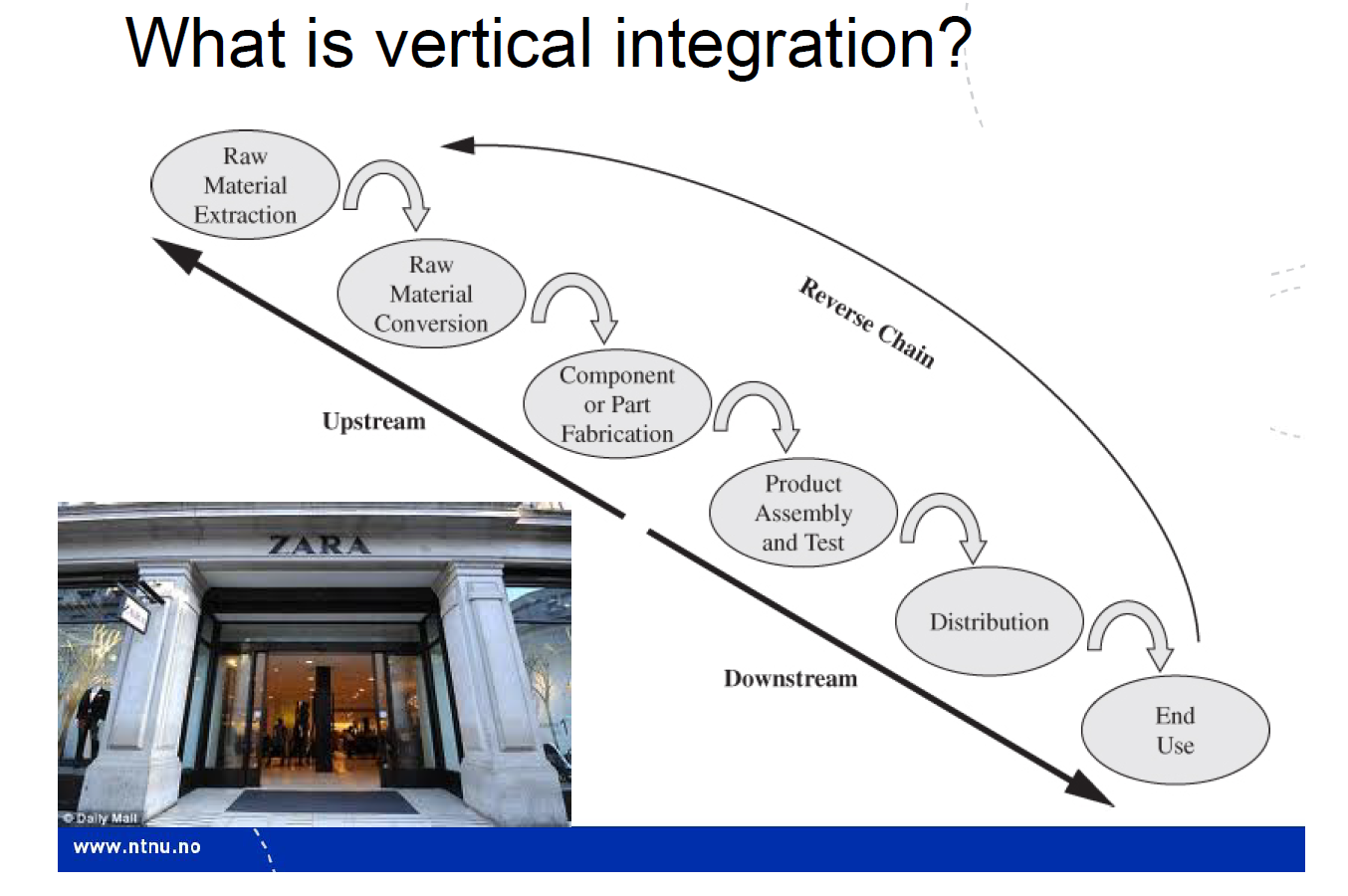 Companies that choose to move upstream and own more of the supply end of their value chain are backward integrating. Those companies choosing to move downstream and own more of the customer end of the value chain are said to be forward integrating. Companies may also decide to vertically disintegrate, shedding upstream or downstream operations by outsourcing them.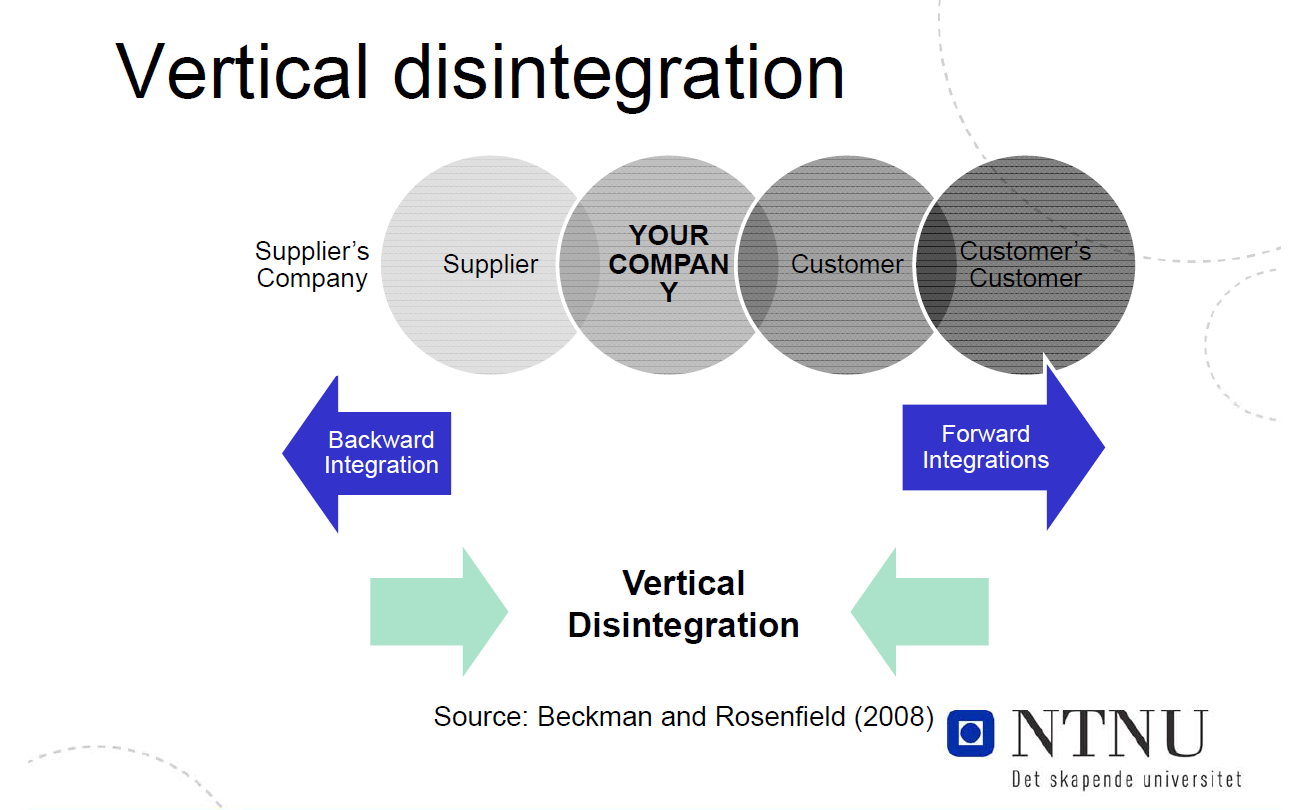 These vertical integration decisions shift the boundaries of the organization, changing what activities the organization will perform internally and the nature of its relationships with the resulting suppliers and customers. Exhibit 2.2 – Comparison of Upstream and Downstream Activity CharacteristicsSome companies choose to make horizontal integration decisions; these companies continue to perform the same set of activities they have always performed, but do so in a different industry or market (see exh.2.4, p.44)The vertical integration decisionFour factors to be considered in making a vertical integration decision (from summary. Will elaborate on some of the factors):Strategic factors link the vertical integration decision to the firm’s choice of core capabilities on which it will compete. From a strategic perspective, firms ideally own only the activities that are core, essential or critical, and may outsource all other activities if possible.Market factors address the reliability of the available supplier markets for the activities the firm chooses not to own, and consider the structure and dynamics of the industry in which the firm resides. A firm may choose to own an activity to control its performance, gain market power, or reduce dependence on an outside supplier. A firm may choose to outsource to improve process economics and performance.Product and technology factors relate an operations decision to outsource to technology strategy and product architecture. A firm may choose to own a process if the technology underlying that process is new or is integral to the firm’s products, or there is uncertainty associated with the product/process relationship. It may, on the other hand, outsource a process if the underlying technology development is also outsourced and/or the technology is used in a modular product architecture making it easy to separate from the product.Economic factors provide tangible data about the cost of a vertical integration decision. A firm may choose to own an activity if it can perform that activity at lower cost, the investment required is reasonable, and the transaction costs associated with procuring the output of the activity from outside are high. A firm may outsource when it cannot achieve these economies.Market factorsTwo classical approaches to organizing: Markets: apply in vertically disintegrated environments; rely on self-interested exchanges on the part of buyers and suppliers to coordinate the completion of workHierarchies: rely on the authority associated with legal ownership to assign work to subsidiary entities and monitor its completion.In reality, these represent two extremes on a spectrum of options from which firms may choose. Four major market factors to be considered in choosing where on the spectrum to position a firm:Market reliability: refers to the ability of a supply base to perform along cost, quality, availability, features/innovativeness, and environmental dimensions. Ensuring performance through competition or Ensuring performance through controlEconomies of scale: achieved when the unit cost of producing a good or delivering a service decreases as the volume of that good or service increases. Obtaining scale from multiple sources (supplier able to produce or deliver in greater volumes than the customer) vs. obtaining scale by reducing the effects of variability and uncertaintyMarket power: number of players, relative sizes and profitability. Asset specificity and dependency risk: dependency risk arises whenever at least one party in a transaction adapts its process in some way to accommodate the demands of the other party. Asset specificity refers to that one or both parties make investments in assets- people, equipment or physical facilities – at the behest of the other party and are unlikely to be able to redeploy those assets for use in another application with another party. High asset specificity  creates dependence/interdependence, reduces the number of manufacturers or suppliers who can enter into that specific transaction, thus concentrating market power.Six types of asset specificity: Site specificity – locate fixed assets in close proximity to minimize transport costs and maximize assetsDedicated assets- discrete investments in general-purpose plant and equipment that are made at the behest of a particular customer and in essence represent capacity that is dedicated to that customerPhysical asset specificity- one or both parties to a transaction invest in equipment or tooling (specialized dies) specific to that transaction and with a low value in alternative usesHuman capital specificity- employees develop skills that are specific to a particular buyer or customer relationshipBrand name capital – investments in brand buildingTemporal specificity – investments made that link the two parties at a particular point in timeExhibit 2.7: Vertical integration options based on transaction frequency and asset specificityProduct, Service and Technology factorsIntellectual property (IP): particularly that surrounding core products, services and technologies. Outsourcing  risk of giving IP to competitors. Technology differentiation (TD)Achieve TD through vertical integration, to rapidly accommodate technological change. Or does vertical integration lock-in the firm, making it harder for the firm to adopt new technologies quickly when needed?Exh. 2.8: Technology Access Vertical Integration DecisionsModular or integral product architectureThe more integral a part is to a product or service design, the more likely the organization will be to own the capability for producing that part.Exh.2.9: Part access vertical integration decisionsEconomic factorsAn economic analysis of a vertical integration decision involves understanding the costs of producing the product or delivering the service both internally and at the supplier site. Relevant factors: Investment costs, Design, production and delivery costs, Transaction costsA spectrum of optionsExh. 2.11: Comparison of Costs for Internal ownership versus outsourcingSummary of the factors for and against vertical integrationExh. 2.12: Factors for and against vertical integrationMaking a vertical integration decision requires carefully assessing the pros and cons associated with each of these factors. Making a vertical integration decisionFollowings steps recommended in making a vertical integration or disintegration decision:Apply the core capabilities screen identifying which activities should be retained in house and which are potential candidates for outsourcingAssess the industry context and dynamics, identifying weaknesses and opportunities that might be exploited through a change in vertical integrationIdentify alternative value chain structures, realistically naming practical options for acquiring or shedding a capability.Assess alternatives and choose one based on the cost, quality, availability, features/innovativeness, and environmental performance of each alternative as well as its strategic contributionImplement the chosen alternative, remaining aware of the cost targets to be achieved and the associated risks. Possible outcomes of the vertical integration decisionEven though incremental moves to outsource individual activities can be justified on the basis on cost efficiency, in the long run, unless a company focuses on developing and maintaining its own core capabilities, it can lose the ability to innovate and perform its own activities at best-in-class levels.Upstream activities tend toDownstream activities tend toProductsProduce a narrower line of more standardized outputsProduce a broader line of more specialized outputsProcessesEmploy more automated, capital-intensive processes that require longer production runs and have higher break-even pointsEmploy less automated, more labor-intensive processes that allow for shorter production runs and lower break-even pointsEconomicsHave higher break-even points resulting in lower responsiveness to market downturns and higher profit variabilityHave lower break-even points resulting in higher responsiveness to market downturns and lower profit variabilityHigh asset specificityLow asset specificityHigh transaction frequencyVertical integrationStandardized transactions not necessarily requiring contractsLow transaction frequencyDetailed, probably unique contractsDetailed, standardized contractsCapabilities exist outsideCapabilities must be developedAutonomous or stand-alone technologyDo not vertically integrateAlly with technology developer or bring technology in houseSystemic or integrated technologyAlly with technology provider with cautionVertically integrate, bringing technology development in houseDependent for Capacity onlyDependent for Knowledge and CapacityAutonomous, stand-alone or modular itemBest outsourcing opportunityA potential outsourcing trap- consider vertical integrationSystemic or integrated itemCan live with outsourcingWorst outsourcing situation – should vertically integrate if possibleType of costCost of owning an activityCost of outsourcing an activityDesign, production, or service delivery costsMaterialsLabor (Direct)OverheadProductionProcurementEngineeringPurchase cost includes:Labor (Direct)MaterialsOverheadVendor profitTransportation and logistics costsCost of moving output from site of creation to site of useCost of moving output from vendor’s location to buyer’s site of useInvestment costsCapital (equipment and space)People resources (hiring, training)System developmentInventoryTransaction costsContracting costs, including purchasing, sales, marketing, taxes, legalCoordination costs including engineering, forecasting, production schedulingVertically integrate toVertically disintegrate toStrategic factorsDevelop and retain core and essential capabilitiesAccess a core or essential capability externally while working on its development internallyMarket factorsControl cost, quality, availability, features/innovativeness and environmental performance in unreliable marketsShift power relationships in the industryReduce dependency (due to asset specificity) on suppliersLeverage competition among suppliers to access best-in-class performanceAggregate demand at suppliers thus generating economies of scale and improved responsiveness to variability in demandProduct and technology factorsControl integral or critical technologiesIntegrate design and production or service delivery under uncertain conditionsAccess current technologies not available internallyObtain leverage available from modular product architecturesEconomic factorsMinimize transportation and logistics costsMinimize transaction (contracting and coordination) costsAccess lower production or service delivery costsMinimize investment costs